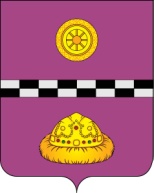 ПОСТАНОВЛЕНИЕ20 марта 2020 год                                                                                                               № 297Об утверждении мероприятий по организации трудоустройства несовершеннолетних граждан в возрасте от 14 до 18 лет в 2020 годуВо исполнение программы «Развитие образования в Княжпогостском районе», в целях организации эффективной работы по трудоустройству несовершеннолетних в 2020 годуПОСТАНОВЛЯЮ:Утвердить  план  и  перечень  видов  работ  по  организации  временной  занятостинесовершеннолетних граждан в возрасте от 14 до 18 лет на предприятиях, организациях и учреждениях на территории Княжпогостского района на 2020 год согласно приложению № 1 к настоящему Постановлению.2. Управлению образования администрации муниципального района «Княжпогостский» (Рочевой Л.А.):         - организовать работу трудовых бригад в 2020 году, предусмотрев равномерное распределение трудоустроенных в летний период;         - организовать слет трудовых бригад по итогам работы летней трудовой смены 2020 года.3. Рекомендовать руководителям предприятий, организаций и учреждений независимо от форм собственности:- предусмотреть создание временных рабочих мест для трудоустройства несовершеннолетних граждан;- провести  мероприятия  по подготовке   документов  подростков  к  трудоустройству;- организовать работу по прохождению несовершеннолетними медицинского осмотра для трудоустройства в трудовые бригады;- определить период трудоустройства 21 день с учетом выходных и праздничных дней;- руководствоваться нормативно-правовыми актами РФ и РК при трудоустройстве несовершеннолетних граждан в возрасте от 14 до 18 лет;- осуществлять выплату заработной платы несовершеннолетним гражданам, принятым на временные работы по направлению ГУ РК «ЦЗН Княжпогостского района», в соответствии с требованиями трудового законодательства;- организовать в приоритетном порядке занятость детей-сирот, детей, оставшихся без попечения родителей, находящихся под опекой, попечительством, в приемных семьях, детей, воспитывающихся в неполных, многодетных и малоимущих семьях, детей с ограниченными возможностями здоровья, детей, состоящих на профилактических учетах (КпДН, ППДН, внутришкольном), а также детей-инвалидов при наличии индивидуальной программы реабилитации ребенка-инвалида, выдаваемой федеральными государственными учреждениями медико-социальной экспертизы в установленном порядке и содержащей рекомендации о противопоказанных и доступных условиях и видах труда.4. Рекомендовать:4.1. ГУ РК «Центр занятости населения Княжпогостского района» (Токмаковой Е.В.):- заключать договоры с предприятиями и учреждениями района о совместной деятельности по организации и проведению временного трудоустройства несовершеннолетних граждан в возрасте от 14 до 18 лет;- предусмотреть выплату материальной поддержки несовершеннолетним гражданам, занятым во временном трудоустройстве, за счет средств местного и республиканского бюджетов;- осуществлять контроль за трудоустройством несовершеннолетних граждан, проводить проверки предприятий, учреждений и организаций по вопросам исполнения настоящего постановления и выполнения трудового договора.4.2. Управлению образования администрации муниципального района «Княжпогостский» (Рочевой Л.А.) организовать работу в образовательных организациях по трудоустройству несовершеннолетних и осуществлять контроль за данной работой. 5. Контроль за исполнением настоящего постановления возложить на заместителя руководителя администрации муниципального района «Княжпогостский» курирующего отрасль «Образование».6. Настоящее постановление распространяется на правоотношения, возникшие с 1 января 2020 года.7. Настоящее постановление вступает в силу с момента его опубликования и распространяется на правоотношения возникшие с 01 января 2020 года.Глава МР «Княжпогостский»  -                                                                            А.Л.    Немчиновруководитель администрацииПриложение 1к Постановлениюадминистрации муниципального района"Княжпогостский"от 20 марта 2020 г. № 297ПЛАНОрганизации временного трудоустройства несовершеннолетних граждан в возрасте от 14 до 18 лет в 2020 году** Распределение числа несовершеннолетних по месяцам может меняться по согласованию с работодателем, но итоговая квота остается неизменной.№Наименование  организацииКоличество создаваемых мест для трудоустройства подростковКоличество создаваемых мест для трудоустройства подростковКоличество создаваемых мест для трудоустройства подростковКоличество создаваемых мест для трудоустройства подростковКоличество создаваемых мест для трудоустройства подростковКоличество создаваемых мест для трудоустройства подростковКоличество создаваемых мест для трудоустройства подростковКоличество создаваемых мест для трудоустройства подростков№Наименование  организацииВсего человекмартапрельмайиюньиюльавгустсентябрь1МБОУ «СОШ № 1» г. Емвы1190202030252402МБОУ «СОШ им. А. Ларионова» г. Емвы109121315202017123МАОУ «НШ-ДС» г. Емвы2000077604МАОУ «СОШ» с. Серегово300003005МБОУ «СОШ» с. Шошка:500032006МБОУ «СОШ» пгт. Синдор1700075507МБОУ «СОШ» п. Чиньяворык800033208МАУДО «ДДТ» Княжпогостского района4000510101059МАДОУ «Детский сад № 6»  г. Емвы2000002010МАДОУ «Детский сад № 8 комбинированного вида»  г. Емвы8000440011МАДОУ «Детский сад № 9 общеразвивающего вида» г. Емвы8000530012МАДОУ «Детский сад № 10 комбинированного вида»  г. Емвы8000800013ГООУ РК  «С (К) ШИ № 1 г. Емвы38001312301014МБУ «Спортивная школа» г. Емвы3000111015МАУ «ФСК» Княжпогостского района10000343016МАУ «ЦХТО» Княжпогостского района15000456017МАУ «ФОК» пгт. Синдор2000110018Предприятия района (по согласованию)50002210Всего: 420 человекВсего: 420 человекВсего: 420 человекВсего: 420 человекВсего: 420 человекВсего: 420 человекВсего: 420 человекВсего: 420 человекВсего: 420 человекВсего: 420 человек